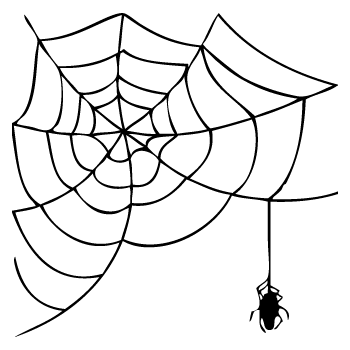 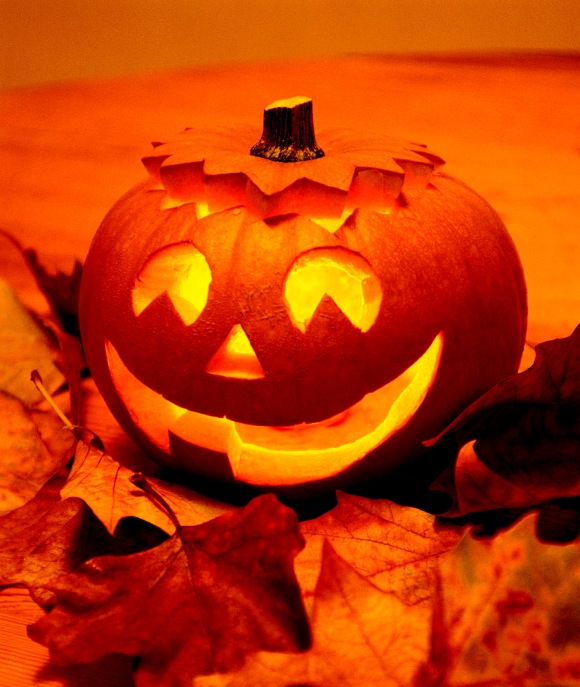 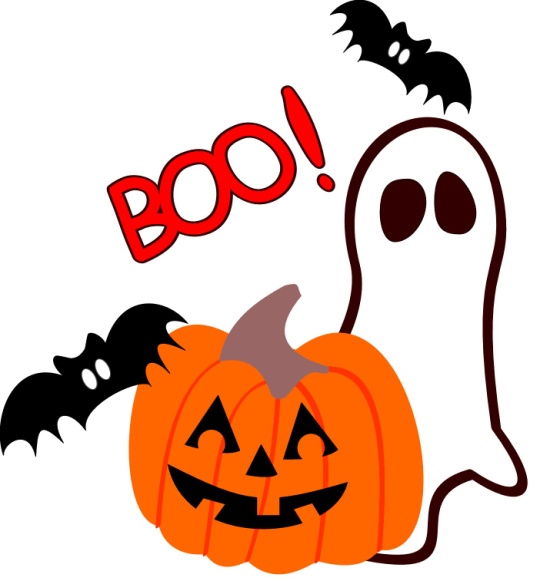 Chers Arcinois nous comptons sur vous pour gâter nos petits fantômes !!!Ils sont friands de bonbonsPour le bon déroulement des festivités, merci de laisser vos vélos à la maison